Allegato II – proposta Prot. n.: 410-176/2019Data:   In virtù dell'articolo 29 della Legge sulle autonomie locali (Gazzetta Ufficiale della RS nn. 94/07 – testo unico ufficiale, 76/08, 79/09, 51/10, 40/12 – Sigla: ZUJF, 14/15 – Sigla: ZUUJFO, 11/18 – Sigla: ZSPDSLS-1 e 30/18), dell'articolo 20 del Decreto sull'istituzione dell'ente pubblico Biblioteca civica di Isola (Bollettino Ufficiale del Comune di Isola n. 9/17 – testo unico ufficiale) e dell'articolo 30 dello Statuto del Comune di Isola (Bollettino Ufficiale del Comune di Isola n. 5/18 – testo unico ufficiale), il Consiglio del Comune di Isola, riunitosi il ____ alla sua ____ seduta ordinaria, accoglie il seguente atto diD E L I B E R A1Il Consiglio del Comune di Isola ha esaminato il Piano finanziario dell'ente pubblico Biblioteca civica di Isola per l'anno 2020 e ne ha preso atto.2Il presente atto di Delibera ha efficacia immediata.Si recapita a:Biblioteca civica di Isola, Via del Fronte della Liberazione n. 15, 6310 Isola;Ufficio attività sociali.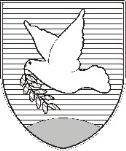 OBČINA IZOLA – COMUNE DI ISOLAOBČINSKI SVET – CONSIGLIO COMUNALESončno nabrežje 8 – Riva del Sole 86310 Izola – IsolaTel: 05 66 00 100E-mail: posta.oizola@izola.siWeb: http://www.izola.si/I l  S i n d a c o Danilo MARKOČIČ